14H Exponentials in DataThe data shows the rank (by size) and population of some UK cities.The relationship between  and  can be modelled by the formula:Where  and  are constants.Draw a table giving values of  and  to 2 decimal places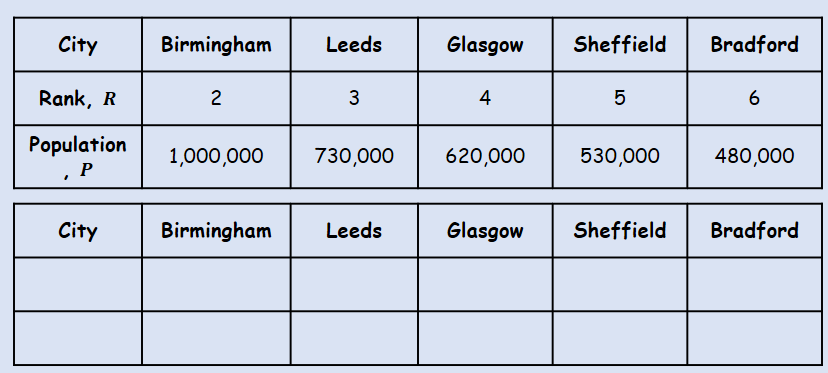 Plot a graph of  against  using the values from your table, and draw a line of best fitUse your graph to estimate the values of  and  to two significant figuresThe graph shown represents the growth of a population of bacteria,  over a period of  hours. The graph has a gradient of 0.6 and meets the vertical axis at (0,2) as shown.A scientist suggests that this growth can be modelled by the equation , where a and b are constants to be found.Write down an equation for the line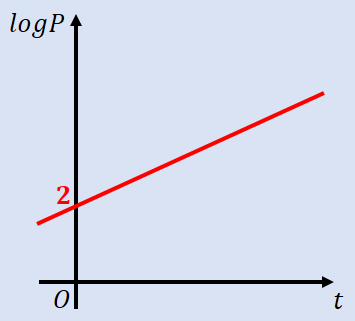 Using your answer to part a or otherwise, find the values of  and , giving them to 3sf where necessaryInterpret the meaning of the constant  in this model